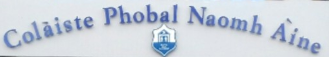 In aid of:St Anne’s Community College, KillaloeDate:Friday, 20th April 2018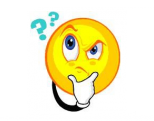 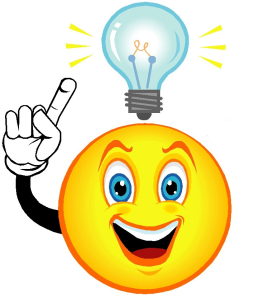 Time:8.00pm sharpVenue:O’Donovan’s Bar – Boru on the Hill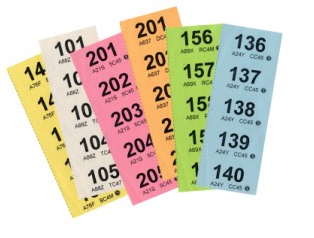 Tables of 4 - €10.00 per headRaffle on the night with fantastic prizesIncluding dinner for 2 at Wood & Bell!!Will be a great FUN night!All welcome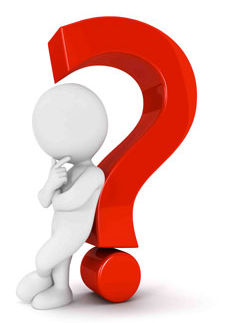 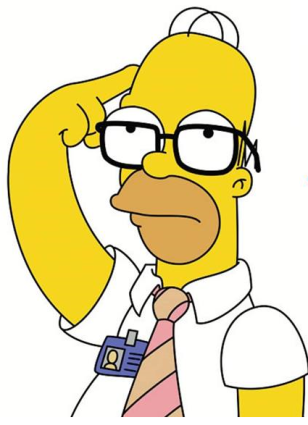 Organised by:Parents’ Association